Registrační číslo projektu: CZ.1.07/1.1.38/02.0025Název projektu: Modernizace výuky na ZŠ Slušovice, Fryšták, Kašava a VelehradTento projekt je spolufinancován z Evropského sociálního fondu a státního rozpočtu České republiky.NÁZEV Pří _022_Rozmanitost přírody - Vzduch – základní podmínka životaAutor: Mgr. Renata KrajíčkováŠkola: Základní škola Slušovice, okres Zlín, příspěvková organizace Pracovní list je určen pro individuální práci žáků v předmětu přírodověda 5. ročník. Materiál rozvíjí a prověřuje znalosti žáků o učivu vzduch – základní podmínka života.Materiál vznikal ze zápisů a příprav autorky.Tento materiál vznikl jako doplňující materiál k učebnici: MATYÁŠEK, Jiří, Věra ŠTIKOVÁ a Josef TRNA. Přírodověda 5: Člověk a jeho svět. Bratislavská 23d, 602 00 Brno: NOVÁ ŠKOLA s.r.o., 2011. ISBN 978-807289-301-0.Jednou ze základních podmínek života na Zemi je___________________. 	tajenkaPřírodnina, která se vyskytuje v přírodě ve třech skupenstvích ………Život existuje na planetě ………Rostliny přijímají živiny z ………Zdrojem světla a tepla na Zemi je ………Všechny živé organizmy  jsou závislé na vzduchu, proto ………	Napiš ostatní podmínky života na Zemi: _____________________________.2. Doplň neúplné věty:	Vzduch je součástí ______________ přírody.	Je to bezbarvý ______________.	Vzduch se skládá z těchto složek ___________, ___________, ____________,	_____________.	Jediným zdrojem _______________ na Zemi jsou ___________ rostliny.3. Tento kruh přibližně znázorňuje složení vzduchu. Doplň správně jeho          jednotlivé složky.vodní páry a ostatní plynydusíkoxid uhličitýkyslík
4. Doplň, které složky vzduchu člověk a rostlina vdechuje a vydechuje: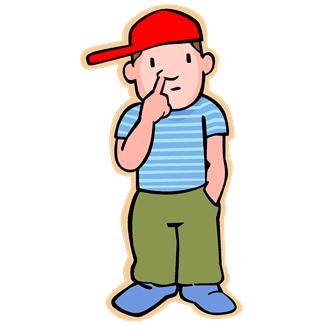 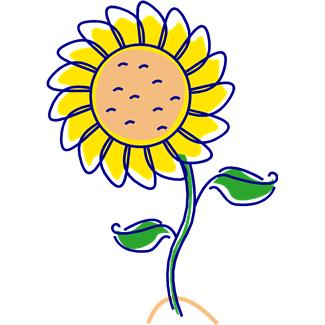 5. Proudění vzduchu se nazývá _________________.Poskládej podle velikosti: hurikán, vánek, vichřice, vítr6. Jak dokážeš, že je vzduch obsažen v půdě._________________________________________________________________7. Spoj, co k sobě patří:kyslík	plyn, který znemožňuje hořenídusík	plyn, který potřebujeme k dýcháníoxid uhličitý	 vzdušný obal Zeměozónová vrstva	zachycuje životu nebezpečná zářeníatmosféra	plyn, který vydechujeme8. Zakroužkuj písmena u pravdivých výroků a piš je do tajenky:Vzduch do výšky postupně řídne.	SNejvětší složkou vzduchu je kyslík.	KDusík umožňuje hoření.	ATeplý vzduch stoupá nahoru.	MŽivé organizmy vydechují dusík.	YKolem Země je vzdušný obal.	OPlynný obal Země se nazývá hydrosféra.	BČlověk při dýchání vydechuje oxid uhličitý.	GSilné znečištění vzduchu je _____________.Vzduch bývá nejvíce znečištěn _____________________________________________________________________________________________________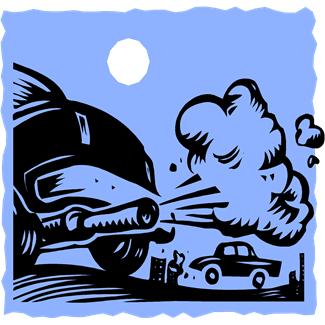 Testík:Živé organizmy vdechují:vzduch s oxidem uhličitýmvzduch s kyslíkemvzduch s dusíkemVzdušný obal Země se nazývá:biosférapedosféraatmosféraNejvětší část vzduchu tvoří:dusíkkyslíkoxid uhličitýBez kyslíku člověk vydrží:několik dnůněkolik hodinněkolik minutHoření znemožňuje:kyslíkdusíkoxid uhličitý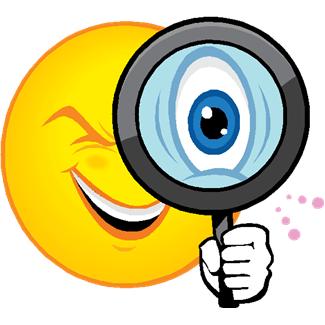 6. Smog je:a) chemická látkab) silné znečištění vodyc) silné znečištění vzduchu7. Rostliny vydechují:a) kyslíkb) oxid uhličitýc) dusík8. Vzduch do výšky postupně:a) řídneb) houstnec) nemění se9. Ozónová vrstva:a) zachycuje životu nebezpečné zářeníb) je složka vzduchuc) je silné znečištění vzduchu10. Kyslík je plyn, který:a) vzniká hořenímb) vytváří zelené rostlinyc) vydechují zelené rostlinyŘešení:Jednou ze základních podmínek života na Zemi je vzduch.Napiš ostatní podmínky života na Zemi: voda, živiny, teplo a světlo.2. Vzduch je součástí neživé přírody.	Je to bezbarvý plyn.	Vzduch se skládá z těchto složek kyslík, dusík, oxid uhličitý, vodní páry a ostatní plyny.Jediným zdrojem kyslíku na Zemi jsou zelené rostliny.3.ak dokážeš, že je vzduch obsažen v půdě.___.
chuje: rostliny.4. Člověk a rostlina vdechuje kyslík, vydechuje oxid uhličitý.5. Proudění vzduchu se nazývá vítr.vánek, vítr, vichřice, hurikán7. kyslík - plyn, který potřebujeme k dýchání	dusík - plyn, který znemožňuje hoření	oxid uhličitý - plyn, který vydechujeme	ozónová vrstva - zachycuje životu nebezpečná záření	atmosféra - vzdušný obal Země8. Silné znečištění vzduchu je smog.Testík:b)  2. c)  3. a)  4. c)  5. b)  6. c)  7. b)  8. b)  9. a)  10. b)Zdroje:přípravy a zápisy autorkyoffice.microsoft.com. vodazeměpůdysluncedýchají